The Gospel of MarkFaith is SimpleWhoever does the will of God is my brother and sister and mother. 3:35And these are the ones sown on the good soil: they hear the word and accept it and bear good fruit ...  4:20Whoever is not against us is for us. 9:40Truly I tell you, whoever does not receive the kingdom of God as a little child will never enter it. 10:15Faith is ComplexIf you have ears to hear, then hear!4:9Do you have eyes and fail to see? Do you have ears and fail to hear? And do you not remember?8:18Therefore, keep awake, for you do not know when the master of the house will come, in the evening or at midnight or at cockcrow or at dawn, or else he may find you asleep when he comes suddenly. And what I say to you I say to all: Keep awake.13:35-37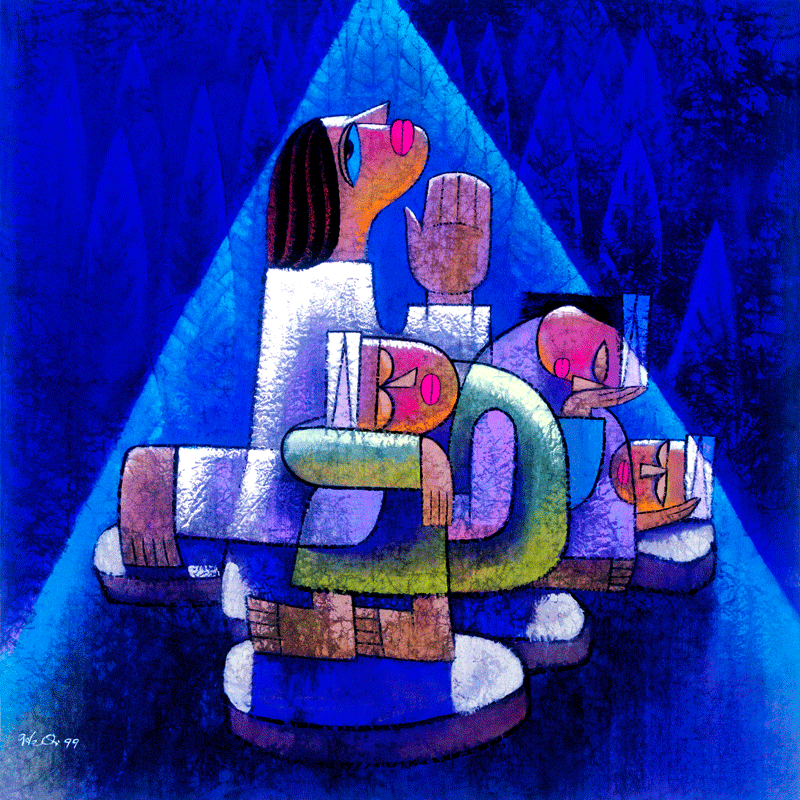 He Qi, “Praying-in-Gethsemane” (China, 1999) heqiart.com
Keep awake.Mark 13:37